PREDSEDA  NÁRODNEJ  RADY  SLOVENSKEJ  REPUBLIKYČíslo: CRD-1043/2021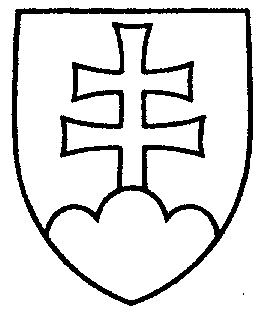 609ROZHODNUTIEPREDSEDU NÁRODNEJ RADY SLOVENSKEJ REPUBLIKYz  1. júna 2021o neospravedlnení neúčasti poslancov Národnej rady Slovenskej republiky v súvislosti s vykázaním z rokovacej sály za mesiac máj 2021        K o n š t a t u j e m, že        -  podľa záznamu o vykázaní poslanca z rokovacej sály bol podľa § 32 ods. 2 zákona Národnej rady Slovenskej republiky č. 350/1996 Z. z. o rokovacom poriadku Národnej rady Slovenskej republiky v znení neskorších predpisov z rokovania 28. schôdze Národnej rady Slovenskej republiky v mesiaci máj 2021 vykázaný z rokovacej sály poslanec Národnej rady Slovenskej republiky   	Miroslav  SUJA	(-)	dňa 27. mája 2021; - v súlade s § 32 ods. 6 zákona Národnej rady Slovenskej republiky
č. 350/1996 Z. z. o rokovacom poriadku Národnej rady Slovenskej republiky v znení neskorších predpisov vykázanie z rokovacej sály sa považuje za neospravedlnenú neúčasť na rokovacom dni schôdze Národnej rady Slovenskej republiky.Boris  K o l l á r   v. r.